950 N. Glebe Road • Suite 210 • Arlington, VA 22203 • (703) 838-1770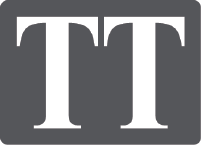 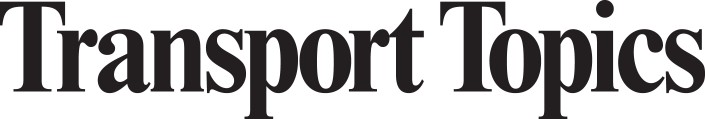 PRESS RELEASEFor Immediate ReleaseFor more information, contact:Your name  |  Your email address  |  Your Phone #YOUR COMPANY ranks XX according to the Transport Topics 2020 Top 100 list of largest private carriers in North America.Companies on the Top 100 Private Carriers list are ranked based on tractor count for the most recent 12-month period. The list also features breakdowns of the top food service, grocery, beverage, petroleum/chemical, industrial gases, agriculture/food processing, wholesale/retail, manufacturing, equipment rental, building materials, waste management, paper/office products, construction, health care, uniform rental and media/entertainment carriers in North America.To read more about the issues facing private fleets and to get the latest news on the trucking and freight transportation industry, visit Transport Topics at https://www.ttnews.com/top100/private/2020.To learn more about YOUR COMPANY go to: YOUR COMPANY URL HERE.###Transport Topics is the news leader in freight transportation and has been for the last 80 years. When it comes to major issues, industry events, and new developments, Transport Topics journalists are there first and most often. Our hallmark coverage of the regulatory environment and the business and technology landscapes makes TT unique — a major multimedia channel, personalized for transportation. Read us daily at www.ttnews.com.